LAGOS STATE UNIVERSITY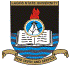 LAGOS-BADAGRY EXPRESSWAY, PMB 0001, LASU POST OFFICE, LAGOS Website: www.lasu.edu.ng  Email: vc@lasu.edu.ng, registrar@lasu.edu.ng2021/2022 SECOND ROUND ONLINE ADMISSION SCREENING EXERCISES FOR 100 LEVEL (REGULAR WITH ENTREPRENEURSHIP)1. 	APPLICATION A. Applications are invited from suitably qualified Candidates for the Lagos State University 2021/2022 Second Round Admission Screening Exercise (Regular student with Comprehensive Entrepreneurship Training), for Candidates seeking admission via UTME (100 level ONLY). This ONLINE screening exercise is a mandatory requirement for admission into the B.Sc./B.A. WITH CERTIFICATE IN ENTRPRENUESHIP PROGRAMME of the Lagos State University. The Tuition Fees for the Regular student with Comprehensive Entrepreneurship is One Hundred and Fifty Thousand Naira (N150,000.00) only per annum.	Candidates who participated in the First Round Online Admission Screening Exercise and 	have not been offered provisional admission can also apply by rescreening.2.	ELIGIBILITY FOR SCREENINGCandidates who have chosen Lagos State University as their First Choice institution in the 2021 Unified Tertiary Matriculation Examinations (UTME), and have scored a minimum of 190 marks are eligible to participate in the Online Admission Screening Exercise. In addition, Candidates must be at least 16 years of age, by 1st October, 2021.Candidates who participated in the First Round Online Admission Screening and have not been offered provisional admission can also apply by rescreening.ALL Pre Degree Studies (PDS) students who have successfully completed their studies and wish to be considered for admission into Lagos State University in the 2021/2022 Academic Session, who must have chosen Lagos State University as their First Choice institution in the 2021 Unified Tertiary Matriculation Examinations (UTME), and have scored a minimum of 190 marks are eligible to participate in the Online Admission Screening Exercise. Candidates of Lagos State Origin, for 100 level who have proved their claims before the Independent Indigeneship Verification Committee (lIVC) set up by the Lagos State University, will have their claims automatically validated in the Online Admission Screening Exercise.3.	(A). LIST OF ACCREDITED COURSESCandidates should note that ONLY the accredited courses listed below are available for the 2021/2022 Academic Session. Therefore, candidates can only apply for ANY of the under-listed courses for which they possess relevant requirements for admission.B. LIST OF ACCREDITED COURSES (Regular student with Comprehensive Entrepreneurship)Candidates should note that ONLY the accredited courses listed in A. above are available in the SPECIAL PROGRAMME for the 2021/2022 Academic Session except all courses in the COLLEGE OF MEDICINE.LIST OF ENTREPRENEURIAL CERTIFICATE COURSES OFFEREDIn addition to the B. Sc. / B. A. Courses offered in item B. above, Certificates will be awarded in the following Entrepreneurial Courses in the Regular with Comprehensive Entrepreneurship Programme.Access Control Installation and ManagementAnimal Husbandry (Snail breeding, Grass Cutter breeding)Awards, Packaging and Screen PrintingBead makingBlock making industry (Vibrated or engine molds/Hand moldsBuild, Installation and Repair of Inverter/Solar PanelBuilding DrawingBuilding Applications in PHPCake Baking, Snacks, Sugar Craft (Free Hand Modelling)CCTV Camera Installation and ManagementCertificate in Aquatic food processingCertificate in Aquatic Product BusinessCertificate in Artisanal Fisheries Operation and ManagementCertificate in Brood-stock development and ManagementCertificate in Environmental management in fisheries and aquacultureCertificate in Fish Farm Cluster and Terminal ManagementCertificate in Fish farm clusters and fishCertificate in Fish farming businessCertificate in Fish feed manufacturingCertificate in Fish Fingerling Production, Marketing and DistributionCertificate in Fish health managementCertificate in Fisheries and Aquaculture Value ChainCertificate in Industrial Fisheries Operation and ManagementCertificate in Local and International fish businessCertificate in Ornamental fish businessCertificate in Public, private Partnership in fisheries and Aquaculture (PPP)Certificate in Shrimp and Prawn farming businessCertificate in Water quality analysis and managementCertification of Trade ApprenticeCoconut value chainComputer & Laptop repairs & Maintenance, Networking Mobile Phone repairs and MaintenanceConcrete Mixer HandlingCourier and logistics ManagementCrop FarmingData Analysis AND Data Processing (Excel & SPSS)Database Management EssentialsData Recovery Specialist/TechnicianDecoders and Internet MarketingDigital Forensic Specialist/Technician Digital MarketingDistribution Channel & Logistics ManagementDrama and EntertainmentDraughtmanshipEntrepreneurship Training in BeekeepingEthical Hacking and Cyber Security Specialist/TechnicianEvent Management & Hall DecorationEvent planning and ManagementFiber Optic Cable Installation and ManagementFood processing and cake productionGarment Construction, Pattern Drafting, Bridal Designs and Evening WearsHome Electronics (Domestic appliances) Repairs and managementHotel ManagementImport and Export Processing EntrepreneurshipInterlocking/paving stones for private and commercial premisesLaptop/ Desktop Handset RepairsLeather worksMake-ups and cosmeticsPackaging and Marketing EntrepreneurshipPhotograph/Image EditingPhotographyPOP (Plaster of Paris) for buildings constructionReal Estate EntrepreneurshipSecurity Operations and ManagementServer Technician (Installations and Management)Soap, Detergent and Toiletries ProductionStructured Cabling & Wireless Installation and ManagementTailoring and Fashion DesignTourism ManagementTraining and Teaching of Bread MakingTraining in Fibre-Reinforced Plastic Tanks ConstructionTraining in Paint Making (Emulsion/ Texture Coatings) And Allied ProductsTraining on Borehole Drilling and Water TreatmentTraining on Solar Energy System, Design, Installation and MaintenanceVegetable Production. Maize farming, Cassava farming)Videography, Finishing School GenerallyWater Treatment and PackagingWebsite DevelopmentWelding, Metal Works and FabricationWriting and Publishing4. 	METHOD OF APPLICATION  	2021/2022 LASU POST UTME ONLINE PAYMENT REGISTRATION PROCEDUREProspective Candidates will visit www.lasu.edu.ngPoint to Student, then click on New ApplicantsClick on UTME/DE Screening (https://services.lidc.lasu.edu.ng/admissionscreening)Click on UTME CANDIDATE LOGINEnter your UTME REGISTRATION NUMBER, your SURNAME and click on SUBMIT. Click Make Payment (Admission Screening) button.On the Payment PageSupply Jamb Registration NumberSelect  Admission Screening Fee [ ICT Management Inclusive] as DescriptionSelect “Ojo” as CampusSelect Student  As CategoryAfter Successful Payment; return to your dashboard.Click Start Admission ScreeningAt this time, your basic bio-data information will be displayed. Then, select REGULAR STUDENT WITH ENTREPRENURSHIP ADMISSION SCREENING from the drop-down menu: “Type of Screening”Supply your Transaction ID used for Payment.Once you have completed the application, print a copy of the Temporary Self-Screening Report. Please NOTE that all Screened Candidate must login into their Admission Screening Portal to Print their Final Self-Screening Report.Candidate can repeat the above procedure if there is need to update/effect correction(s) on the earlier supplied records. With this, the candidate will be required to make payment for subsequent screening attempts.B. 	ONLINE SELF-SCREENING FORM FOR ALL CANDIDATESSTEP IAfter successful payment for LASU 2021/2022 Admission screening exercise, return to (https://services.lidc.lasu.edu.ng/admissionscreening)STEP IIUse your UTME Registration Number AND SURNAME to login to the LASU Online Screening Platform and suppply your Transaction ID.STEP IIICarefully fill in your personal details as requiredSave and proceedCarefully enter your UTME detailsScan and Upload UTME result slip NOT MORE THAN 30KB (PDF)Save and proceedSelect number of O level sitting(s)Scan and Upload O Level result slip(s) NOT MORE THAN 30KB (PDF)Save and proceedInput required O Level detailsSave and proceedCandidates must possess Five (5) O' Level Credits in subjects relevant to their desired course of study at not more than Two (2) sittings, except Medicine and Dentistry that require ONLY 1 sitting. Candidates who wish to study any Engineering Course and wish to use Two (2) sitting of OLevel Results must possess Six (6) O' Level Credits in Mathematics, Physics, Chemistry, English Language, one other Science subject and any other subject.Aeronautic and Astronautic Engineering require a Credit pass in Further Mathematics.Credit in English Language is compulsory for admission into all courses in Lagos State University.Candidates must ENSURE they upload their OLevel results on JAMB CAPS before the closure of the Admission Screening Exercise Candidates of Lagos State Origin MUST have proved their claims before the Independent Indigeneship Verification Committee (IIVC) set up by the Lagos State University, as their claim will be automatically validated before they can proceed with the Online Screening.Note that any examination taken after July 2021 is not acceptable.STEP IVCarefully preview all details supplied and CERTIFY that they are correctCHECK THE “I CERTIFY” BUTTON if you agree with all details as displayed in the Preview. By ticking the I Certify” button, the Candidate confirms that the screening will be premised ONLY on the supplied information as the screening decision is final. If you do not agree to the stated terms you will not be permitted to go beyond this point . Click the continue buttonSTEP VAfter submission and successful completion of the online screening, you will be redirected to the Screening HomepageEnter your UTME REGISTRATION NUMBER then click DOWNLOAD RESULT to generate your SCREENING report.C. 	ONLINE SCREENING GRADING FOR ALL CANDIDATESThe Screening of Candidate(s) will be based on Point Grading System, using the UTME Score and SSCE (or equivalent) Grades in Five (5) BEST RELEVANT subjects to Candidate’s Choice of CourseThe relevant subjects are obtainable from 2021 JAMB brochure available online at www.jamb.gov.ng or https://jamb.gov.ng/ibass Candidates are advised to visit JAMB website to study the O Level subject requirements for their Course of choice before participating in the online Admission ScreeningThe Point grading system is as follows:Candidates should know that both payment and registration/updating for the second round has commenced.All Online Screening complaints should be channeled to screeningsupport@lasu.edu.ng .SIGNED:Emmanuel A. FANU.            Acting Registrar and Secretary to CouncilS/NFACULTYDEPARTMENT1.ARTS-  Arabic Language	-  Christian Studies 	-  English Language-  French Language	-  Islamic Studies 	-  Music	 	-  Peace Studies-  Philosophy-  Portuguese / English-  Theatre Arts -  Yoruba2.EDUCATION -  Arabic Education 	-  Biology Education 	-  Business Education -  Chemistry Education 	-  Christian Religious Studies Education 	-  Computer Science Education -  Early Childhood Education-  Economics Education -  Educational Management -  Educational Technology -  English Education 	-  French Education-  Geography Education -  Guidance & Counselling-  Health Education -  History Education 	-  Islamic Studies Education 	-  Mathematics Education 	-  Physical & Health Education -  Physics Education 	-  Political Science Education -  Yoruba Education 	3.SCHOOL OF AGRICULTURE - Agriculture4.MANAGEMENT SCIENCES- Accounting - Banking & Finance - Business Administration- Industrial Relations & Personnel Management - Insurance - Local Government Development & Administration- Management Technology - Marketing- Public Administration 5.SCHOOL OF COMMUNICATION- Mass Communication 6.SCIENCE- Biochemistry - Botany - Chemistry - Computer Science - Fisheries & Aquatic Biology - Mathematics - Microbiology - Physics - Zoology 7.SOCIAL SCIENCES- Economics - Geography & Planning - Political Science - Psychology - Sociology 8.SCHOOL OF TRANSPORT- Transport 9.ENGINEERING - Aeronautic & Astronautic Engineering - Chemical & Polymer Engineering - Electronics & Computer Engineering - Mechanical Engineering O\LEVEL SSCE (WAEC/NECO/NABTEB) GRADING POINTSO\LEVEL SSCE (WAEC/NECO/NABTEB) GRADING POINTSGRADEPOINTA110A2 (B2)9B3A3 (B3)8C47C56C65TOTAL OBTAINABLE50 %